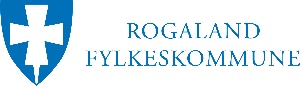 OPPGAVER OG VURDERINGSKRITERIER TIL FAGPRØVENI SIKKERHETSFAGETVURDERINGSKRITERIERPLANLEGGINGog begrunnelserArbeidsoppgaver med konkretiseringNotater jfr vurderingskriterier s.2Notater jfr vurderingskriterier s.2Notater jfr vurderingskriterier s.2Notater jfr vurderingskriterier s.2PLANLEGGINGog begrunnelserArbeidsoppgaver med konkretiseringIkke beståttBeståttBestått meget godtKommentarerPLANLEGGINGog begrunnelserLag en fremdriftsplanPLANLEGGINGog begrunnelserVis til lover, forskrifter, hjemler til oppgavenPLANLEGGINGog begrunnelserHvilke HMS regler må tas hensyn til oppgavenPLANLEGGINGog begrunnelserPLANLEGGINGog begrunnelserPLANLEGGINGog begrunnelserPLANLEGGINGog begrunnelserGJENNOMFØRINGav eget faglig arbeidArbeidsoppgaver med konkretiseringNotater jfr vurderingskriterier s.2Notater jfr vurderingskriterier s.2Notater jfr vurderingskriterier s.2Notater jfr vurderingskriterier s.2GJENNOMFØRINGav eget faglig arbeidArbeidsoppgaver med konkretiseringIkke beståttBeståttBestått meget godtKommentarerGJENNOMFØRINGav eget faglig arbeidOrden og ryddighetGJENNOMFØRINGav eget faglig arbeidBruk av forskrifter, instruks, HMS og loverGJENNOMFØRINGav eget faglig arbeidFagmessig utførelseGJENNOMFØRINGav eget faglig arbeidEgen og andres sikkerhetGJENNOMFØRINGav eget faglig arbeidProblemløsningsevneGJENNOMFØRINGav eget faglig arbeidVURDERINGav eget faglig arbeidArbeidsoppgaver med konkretiseringNotater jfr vurderingskriterier s.2Notater jfr vurderingskriterier s.2Notater jfr vurderingskriterier s.2Notater jfr vurderingskriterier s.2VURDERINGav eget faglig arbeidArbeidsoppgaver med konkretiseringIkke beståttBeståttBestått meget godtKommentarerVURDERINGav eget faglig arbeidGjennomføring av arbeid i hht. plan og tidVURDERINGav eget faglig arbeidEvt. HMS og kvalitetsavvikVURDERINGav eget faglig arbeidMiljømessige forholdVURDERINGav eget faglig arbeidKunne noe vært gjort annerledesVURDERINGav eget faglig arbeidHva er du fornøyd med og hva er du mindre fornøyd med?VURDERINGav eget faglig arbeidForslag til forbedringerDOKUMENTASJON av eget faglig arbeidArbeidsoppgaver med konkretiseringNotater jfr vurderingskriterier s.2Notater jfr vurderingskriterier s.2Notater jfr vurderingskriterier s.2Notater jfr vurderingskriterier s.2DOKUMENTASJON av eget faglig arbeidArbeidsoppgaver med konkretiseringIkke beståttBeståttBestått meget godtKommentarerDOKUMENTASJON av eget faglig arbeidArbeidsbeskrivelseDOKUMENTASJON av eget faglig arbeidSjekklisteDOKUMENTASJON av eget faglig arbeidInstruksverkPLANLEGGINGog begrunnelserVurderingskriterierVurderingskriterierVurderingskriterierPLANLEGGINGog begrunnelserIkke beståttBeståttBestått meget godtPLANLEGGINGog begrunnelserFremdriftsplanen er uklar og mangelfullValg av feil utstyrNødvendige HMS hensyn er utelattHar utelatt helt lover, forskrifter og instruksFremdriftsplan er utarbeidet, der tidsbruk, valg av utstyr, og metoder inngår.Nødvendig hensyn til HMS er ivaretattNødvendig hensyn til lover, forskrifter og instruks er ivaretattFremdriftsplan er godt gjennomarbeidet og strukturert med en realistisk fremdriftsplan.Viser kreativitet og finner gode løsninger.Forhold til HMS, lover, forskrifter og instrukser er nøye vurdert.GJENNOMFØRINGav eget faglig arbeidVurderingskriterierVurderingskriterierVurderingskriterierGJENNOMFØRINGav eget faglig arbeidIkke beståttBeståttBestått meget godtGJENNOMFØRINGav eget faglig arbeidSliter med å fullføre innenfor avtalt tid/forventet tidsramme.Bryter regler for HMS, lover, forskrifter og instruks.Oppgaven er ikke i tråd med tegninger, beskrivelse, prosedyre og standarder.Sluttproduktet er utilstrekkelig og vil være vanskelig å levere videre til kunden.Kandidaten viser liten evne til samarbeid og kommunikasjon.Feil bruk av utstyr.Fått hjelp av andre til gjennomføringen uten at det er avtalt med prøvenemndArbeidet utføres i tråd med tegninger, prosedyrer og standarder.Evner å søke oppslag eller råd om mindre uklarheter knyttet til oppgaven.Sluttproduktet ligger på et godt faglig nivå.Kandidaten viser at han/hun kan samarbeide og kommunisere godt med kollegaer og kunder.Arbeidet fullføres i tråd med fremdriftsplan.Følger bedriftens HMS.Behersker teknisk utstyr.Arbeidet gjennomføres sikkert, nøyaktig og selvstendig i tråd med oppgaven/tegninger, prosedyrer og standarder.Viser kreativitet og finner gode løsninger.Sluttproduktet ligger på et høyt faglig nivå i henhold til bransjens krav og rammer.Kandidaten samarbeider meget godt med kollegaer og kunder.VURDERINGav eget faglig arbeidVurderingskriterierVurderingskriterierVurderingskriterierVURDERINGav eget faglig arbeidIkke beståttBeståttBestått meget godtVURDERINGav eget faglig arbeidEgenvurderingen mangler eller avdekker manglende forståelse for grunnleggende prinsipper i faget.Mangler forståelse for egne feil.Egenvurdering er ikke i samsvar med utførelse.Egenvurderingen viser grei oversikt og forståelse for faget.Egenvurderingen utrykker god innsikt i faget.Kan kommunisere om faglige løsninger, forbedringer og utfordringer.DOKUMENTASJONav eget faglig arbeidVurderingskriterierVurderingskriterierVurderingskriterierDOKUMENTASJONav eget faglig arbeidIkke beståttBeståttBestått meget godtDOKUMENTASJONav eget faglig arbeidDokumentasjonsdelen av fagprøven er uklar og/ eller mangelfull.Dokumentasjonsdelviser hvordan rutiner, instruks og prosedyrer er fulgt og at krav til mål er kontrollert.Dokumentasjonsdelen gir meget god oversikt over gjennomføringen.Viser hvordan rutiner/prosedyrer/HMS og instruks er fulgt, og at krav til mål/tester er kontrollert.